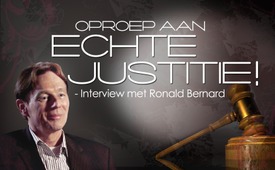 Spreken op strafrisico ... of zwijgen tot de dood...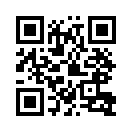 Het volgende ooggetuigenbericht richt zich tot mensen van justitie en veiligheidstroepen die niet langer willen vluchten in hun ambt. Een groot gedeelte van onze justitie, politie, politiek, veiligheidstroepen enz. doet dit ... en dan nog wel in een onverstoorbaarheid die niet te vatten is!Het volgende ooggetuigenbericht richt zich tot mensen van justitie en veiligheidstroepen die niet langer willen vluchten in hun ambt. Een groot gedeelte van onze justitie, politie, politiek, veiligheidstroepen enz. doet dit ... en dan nog wel in een onverstoorbaarheid die niet te vatten is!  Het bewijs is er: geen reactie op honderden van onze uitzendingen, waarin ooggetuigen - live voor de camera - hun criminele werken in verbinding met criminele netwerken, aan het licht brengen. Dat mag zo niet verdergaan! Het kan niet zijn dat ooggetuigen - in gevaar voor hun leven - hun wandaden blootleggen en dat die ontmaskerde netwerken dan geen consequenties moeten vrezen van veiligheidsdiensten en justitie. De praktische gang van zaken leert ons integendeel dat tegenwoordig degene die de brand meldt, justitie moet vrezen en niet de brandstichter. Steeds meer politiekorpsen, bekend bij onze redactie, verklaren dat zij hun ambtsplicht niet werkelijk mogen waarnemen. Geloofwaardige rechercheurs berichten over stadsdelen in Duitsland die zij onbeschermd moeten overlaten aan criminele bendes. Zij getuigen van spreekverbod, handelingsverbod, verdedigingsverbod en dergelijke meer, zodat zwaar criminelen steeds opnieuw worden gearresteerd en weggevoerd ... tot wel 70-tig keer. Zij moeten dan zonder enige consequentie op vrije voet worden gesteld. Vraagt men deze veiligheidstroepen live voor de camera te getuigen, dan doen zij het niet of uit angst hun job te verliezen of omdat zij nog ergere consequenties vrezen. In naam van het volk vraagt Kla.tv: waarom zijn jullie politieagent geworden? Waarom zijn jullie rechercheur geworden? Waarom officieren van justitie en rechters? Hoe kunnen jullie, die het volk verplicht moeten beschermen - op kosten van de staat - jullie volk zo laf in de steek laten? 
Willen jullie je job nu ook in alle ernst definitief overlaten aan burgers? Misschien aan zwakke moeders, werkende vaders of weerspannige jongeren? Als jullie het niet doen, zullen tenslotte mensen zonder enige juridische of wettige vereisten het moeten aanpakken! Moet het weerloze volk de moed opbrengen, die personen bij naam te noemen, waarvoor niet alleen ooggetuigen angst hebben, maar ook jullie, geschoolde en tot aan de tanden bewapende veiligheidstroepen? Hoe konden jullie je  omhoogwerken in jullie machtspositie en nu deze macht zo strafbaar verwaarlozen? Is dat geen ambtsmisbruik, machtsmisbruik ten top? Elk machtsmisbruik van gelijk welke aard behoort trouwens tot de ergste misdrijven onder de hemel. Maar als jullie, machtsdragers in lafheid, ook nog mensen vervolgen als samenzweringstheoretici, die uit volksmoed doen wat jullie hebben verwaarloosd … Wie moet dan de echte samenzweringen nog bestrijden, als jullie, veiligheidstroepen, die je job zijn begonnen als roeping voor het leven, het niet meer doen? Dan blijft toch alleen nog volksmoed over! Nu moeten wij bang zijn om het volgende ooggetuigen bericht uit te zenden. Waarom? Omdat jullie, veiligheidstroepen, één lijn trekken met de schijnheilige media en ons laat zwartmaken als samenzweringstheoretici, in plaats van de echte samenzweerders die aan het licht zijn gekomen, te bestrijden. Jullie strijden tegen mensen die verkeerd parkeren, tegen hondenbezitter wiens hond zijn behoefte op de verkeerde plaats doet, tegen bestuurders die een paar km/u te snel rijden ... maar jullie echte plicht en echte opdracht voeren jullie niet uit! Willen jullie werkelijk als ellendige lafaards en volksverraders de geschiedenis ingaan i.p.v. als helden? Als wij puur vanuit grote nood en moedig het volgende ooggetuigenbericht uitzenden, vervolg ons dan niet opnieuw, omdat deze insider ergens een verboden woord zegt. De door hem aan het licht gebrachte criminele netwerken moeten opgerold worden want ook deze man getuigt vanuit eigen ervaring in de voorste linie en zegt wat er afloopt in de geheime dienst. Hij kent de namen van al die hoog criminelen die tonnen geld witwassen en  de grote draden van de wereldpolitiek in de hand hebben ... het wanbeheer, ophitsing tot oorlog en nog meer. Jullie veiligheidstroepen die loyaal zijn aan het volk: verenig jullie en stop dit machtsmisbruik. Daartoe hebben jullie je oorspronkelijk verplicht. Nu is het aan jullie;  hiertoe werden jullie beëdigd! Maak een einde aan het verraad in eigen rijen: dan zijn jullie echte volksvertegenwoordigers, waardige wachters en echte helden. Na de overwinning worden jullie gehuldigd en bejubeld. Zoniet, bij verder passief toekijken en toelaten hoe de verkeerde mensen worden bestraft ...  rovers i.p.v. beroofden, zij die melding maken van brand i.p.v. brandstichters ... de natuur zal vroeg of laat een volksgericht vormen en afrekenen met deze volksverraders, jullie inclusief!  Het volk weerloos in de steek laten in het beslissende uur van gevaar, is - wat betreft de straf - gelijk aan een deserteur die zijn kameraden overlaat aan de vijand. 
We luisteren nu naar het getuigenbericht.door isBronnen:https://cooperatiedevrijemedia.nl/real-big-money-revelations-by-an-insider-video/

https://vimeo.com/208564502

https://www.youtube.com/watch?v=Std9-9oFufEDit zou u ook kunnen interesseren:#Moedige_Getuigen - getuigen - www.kla.tv/Moedige_GetuigenKla.TV – Het andere nieuws ... vrij – onafhankelijk – ongecensureerd ...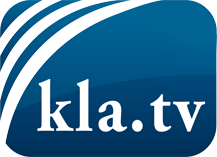 wat de media niet zouden moeten verzwijgen ...zelden gehoord van het volk, voor het volk ...nieuwsupdate elke 3 dagen vanaf 19:45 uur op www.kla.tv/nlHet is de moeite waard om het bij te houden!Gratis abonnement nieuwsbrief 2-wekelijks per E-Mail
verkrijgt u op: www.kla.tv/abo-nlKennisgeving:Tegenstemmen worden helaas steeds weer gecensureerd en onderdrukt. Zolang wij niet volgens de belangen en ideologieën van de kartelmedia journalistiek bedrijven, moeten wij er elk moment op bedacht zijn, dat er voorwendselen zullen worden gezocht om Kla.TV te blokkeren of te benadelen.Verbindt u daarom vandaag nog internetonafhankelijk met het netwerk!
Klickt u hier: www.kla.tv/vernetzung&lang=nlLicence:    Creative Commons-Licentie met naamgeving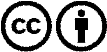 Verspreiding en herbewerking is met naamgeving gewenst! Het materiaal mag echter niet uit de context gehaald gepresenteerd worden.
Met openbaar geld (GEZ, ...) gefinancierde instituties is het gebruik hiervan zonder overleg verboden.Schendingen kunnen strafrechtelijk vervolgd worden.